 Задание для старшего хора:1.Списать  партитуру, выделяя свою партию контрастным цветом. 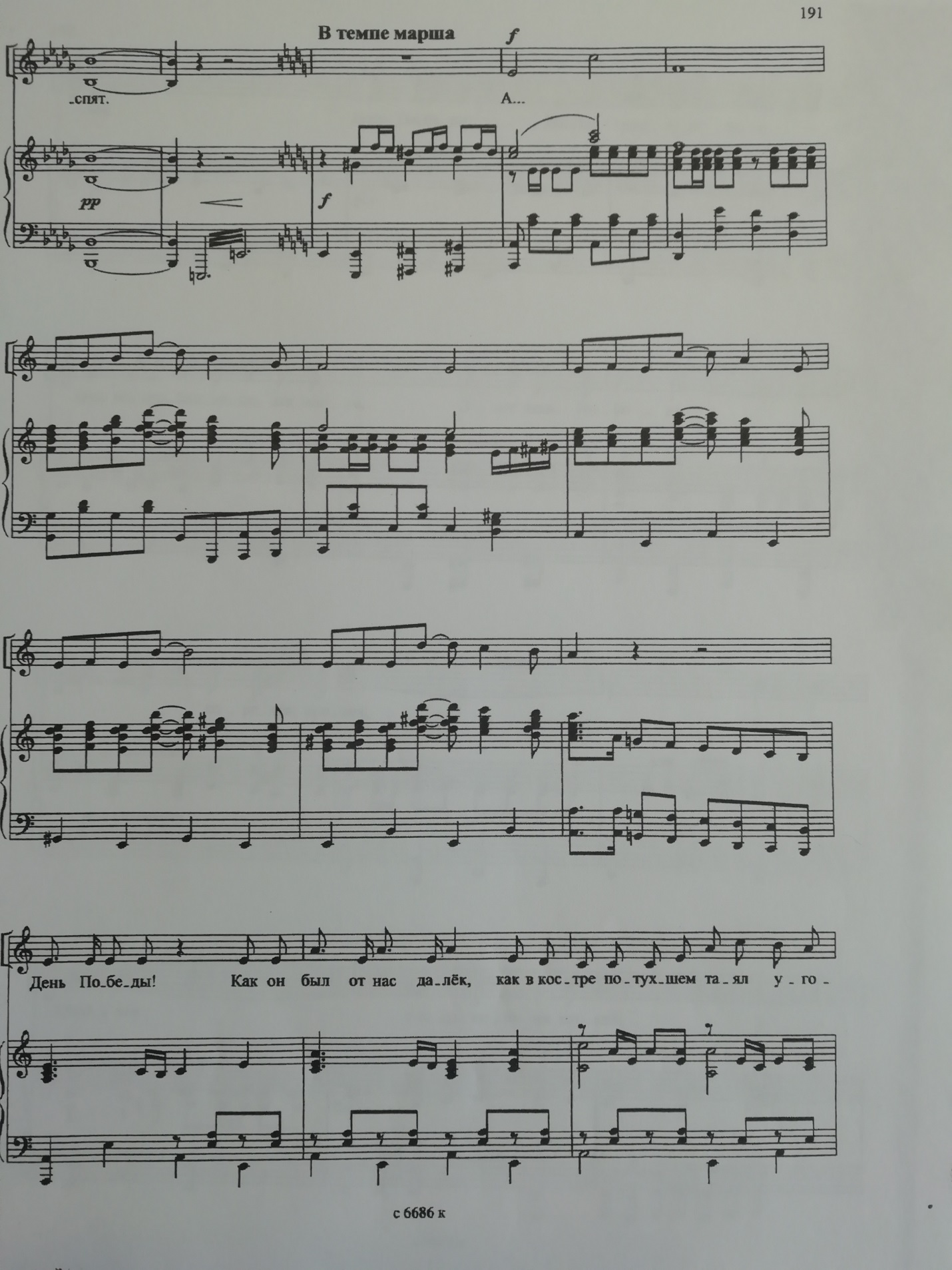 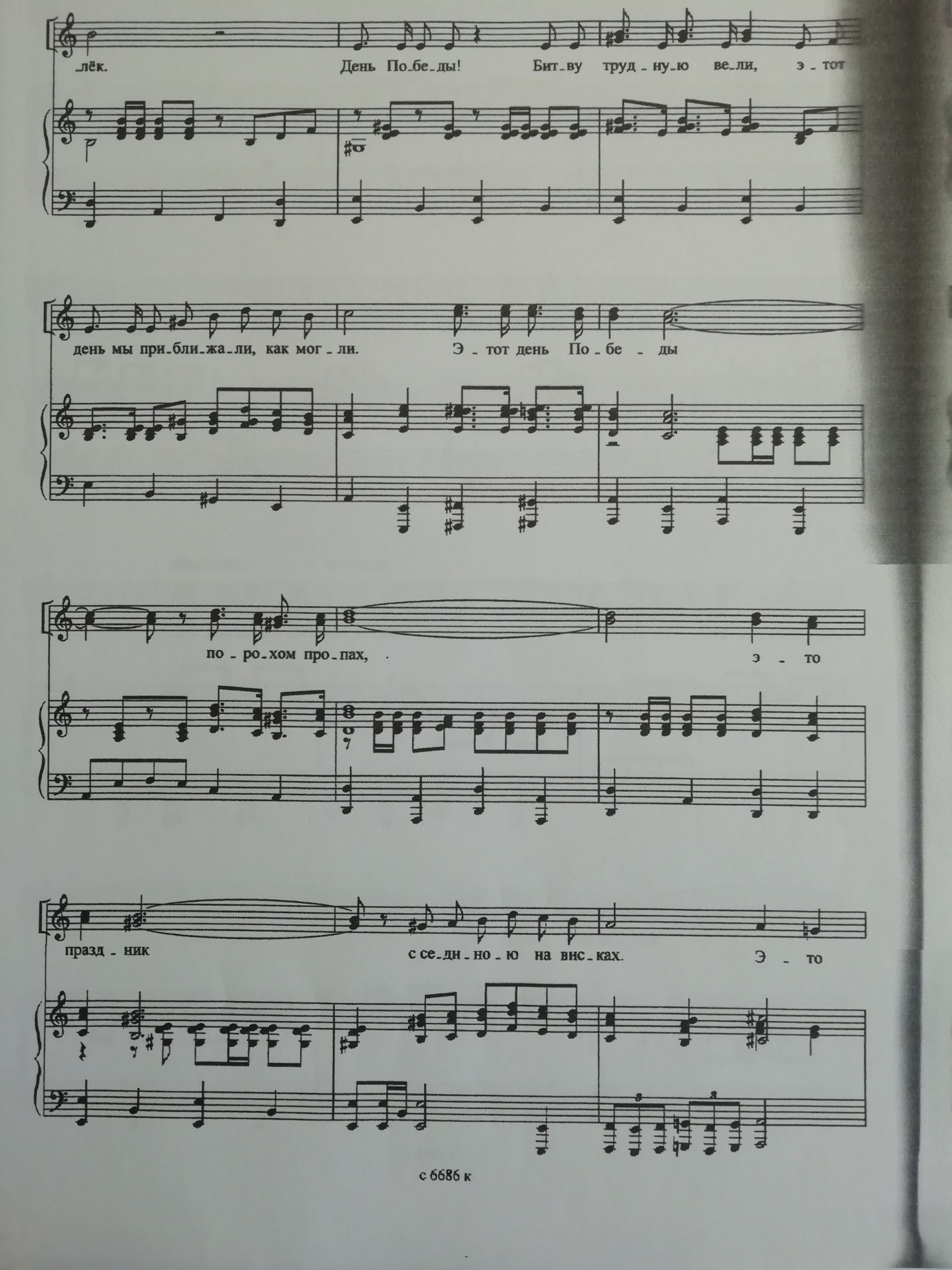 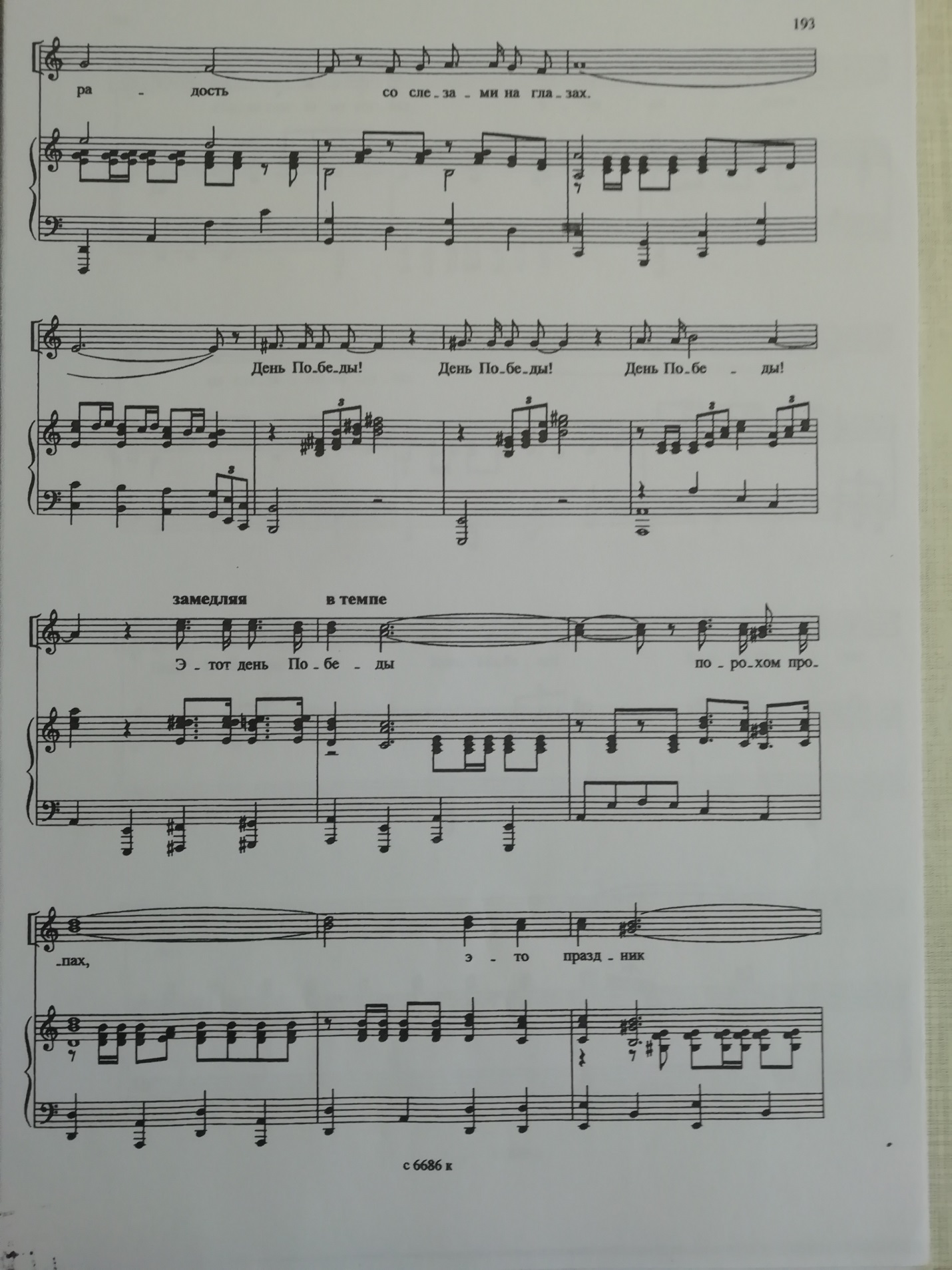 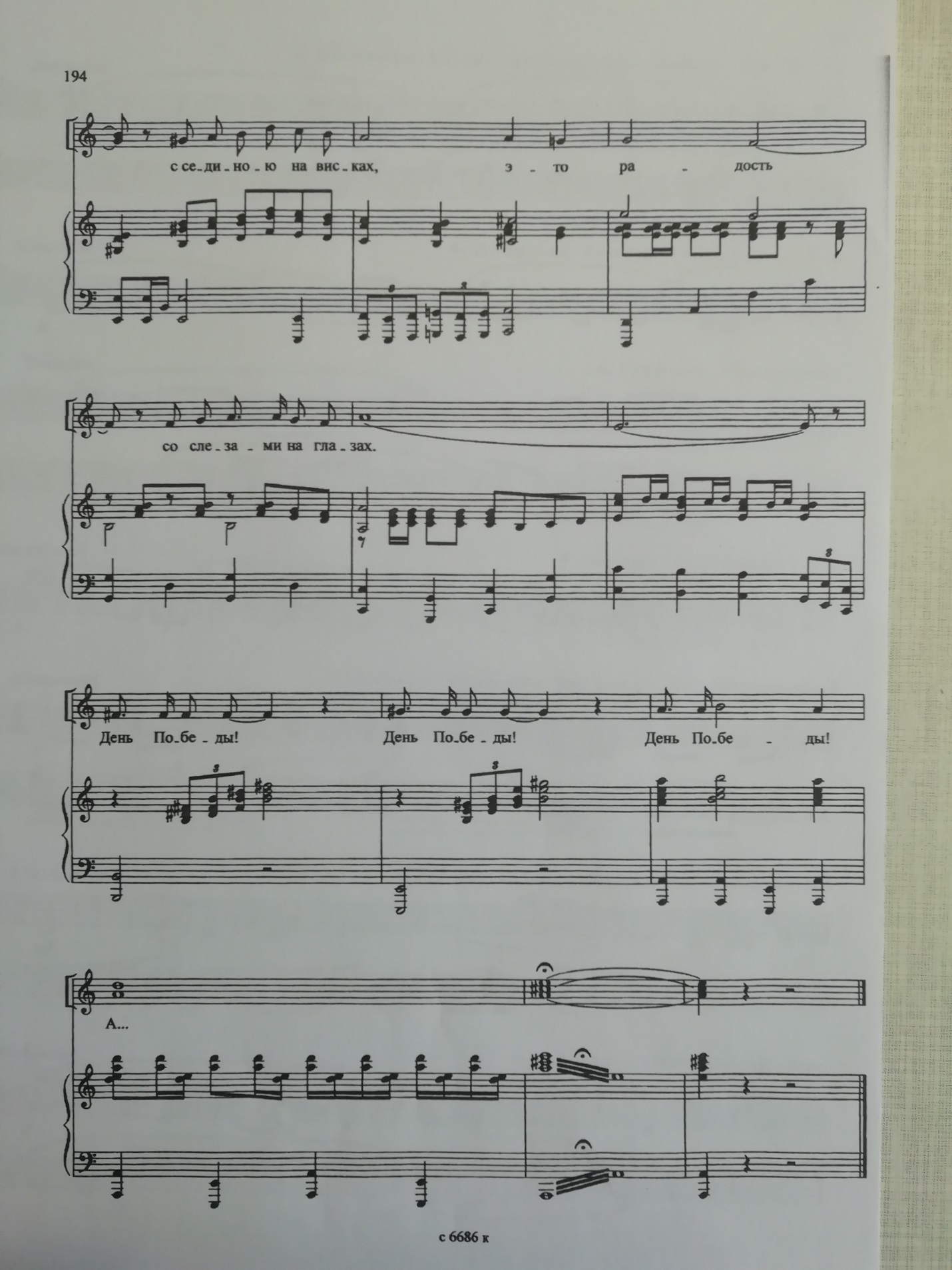 